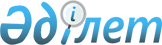 Жамбыл ауданында 2017 жылға арналған мектепке дейінгі тәрбие мен оқытуға мемлекеттік білім беру тапсырысын, жан басына шаққандағы қаржыландыру және ата-ананың ақы төлеу мөлшерін бекіту туралыЖамбыл облысы Жамбыл ауданы әкімдігінің 2017 жылғы 29 наурыздағы № 145 қаулысы. Жамбыл облысы Әділет департаментінде 2017 жылғы 21 сәуірде № 3393 болып тіркелді      РҚАО-ның ескертпесі. 

      Құжаттың мәтінінде түпнұсқаның пунктуациясы мен орфографиясы сақталған.

      "Қазақстан Республикасындағы жергілікті мемлекеттік басқару және өзін-өзі басқару туралы" Қазақстан Республикасының 2001 жылғы 23 қаңтардағы Заңының 31, 37 баптарына, "Білім туралы" Қазақстан Республикасының 2007 жылғы 27 шілдедегі Заңының 6 бабының 4 тармағының 8-1) тармақшасына сәйкес аудан әкімдігі ҚАУЛЫ ЕТЕДІ:

      1. Жамбыл ауданында 2017 жылға арналған мектепке дейінгі тәрбие мен оқытуға мемлекеттік білім беру тапсырысын, жан басына шаққандағы қаржыландыру және ата-ананың ақы төлеу мөлшері қосымшаға сәйкес бекітілсін.

      2. Осы қаулының орындалуын бақылау Жамбыл ауданы әкімінің орынбасары Үміт Қапанқызы Наймановаға жүктелсін.

      3. Осы қаулы әділет органдарында мемлекеттік тіркелген күннен бастап күшіне енеді және оның алғашқы ресми жарияланған күннен кейін күнтізбелік он күн өткен соң қолданысқа енгізіледі.

 Жамбыл ауданында 2017 жылға арналған мектепке дейінгі тәрбие мен оқытуға мемлекеттік білім беру тапсырысын, жанбасына шаққандағы қаржыландыру және ата-ананың ақы төлеу мөлшерін бекіту туралы
					© 2012. РГП на ПХВ «Институт законодательства и правовой информации Республики Казахстан» Министерства юстиции Республики Казахстан
				
      Аудан әкімі

 М. Мұсаев
Жамбыл ауданы әкімдігінің
2017 жылғы 29 наурызындағы
№145 қаулысына қосымшаАтауы

Мемлекеттік білім беру тапсырысы (орын), оның ішінде

Мемлекеттік білім беру тапсырысы (орын), оның ішінде

Бірайға жанбасына шаққандағы қаржыландыру мөлшері (теңге), оның ішінде

Бірайға жанбасына шаққандағы қаржыландыру мөлшері (теңге), оның ішінде

Бірайға жанбасына шаққандағы қаржыландыру мөлшері (теңге), оның ішінде

Бірайға ата-ананың ақы төлеу мөлшері

Атауы

"Мектепке дейінгі білім беру ұйымдарында мемлекеттік білім беру тапсырысын іске асыру" бағдарламасы арқылы қаржыландыратын (орын саны)

"Мектепке дейінгі білім беру ұйымдарының қызметін қамтамасыз ету" бағдарламасы арқылы қаржыландыратын (орын саны)

"Мектепке дейінгі білім беру ұйымдарында мемлекеттікбілім беру тапсырысын іске асыру" бағдарламасы арқылы қаржыландыру (теңге)

"Мектепке дейінгі білім беру ұйымдарында мемлекеттік білім беру тапсырысын іске асыру" бағдарламасы арқылы қаржыландырылатын балабақшалар мен шағын орталықтарды қосымша "Мектепке дейінгі тәрбие ұйымдарының қызметін қамтамасыз ету" бағдарламасы арқылы қаржыландыру (теңге)

"Мектепке дейінгі білім беру ұйымдарының қызметін қамтамасыз ету" бағдарламасы арқылы қаржыландыру (теңге)

Бірайға ата-ананың ақы төлеу мөлшері

Мектепке дейінгі мемлекеттік ұйымдар (шағын орталық)

Мектепке дейінгі мемлекеттік ұйымдар (шағын орталық)

Мектепке дейінгі мемлекеттік ұйымдар (шағын орталық)

Мектепке дейінгі мемлекеттік ұйымдар (шағын орталық)

Мектепке дейінгі мемлекеттік ұйымдар (шағын орталық)

Мектепке дейінгі мемлекеттік ұйымдар (шағын орталық)

Мектепке дейінгі мемлекеттік ұйымдар (шағын орталық)

Жеңістің 30 жылдық орта мектебінің жанынан "Балдырған" шағын орталығы

75

19 354

4 500

В Чкалов атындағы орта мектебінің жанынан "Балдаурен" шағын орталығы

75

19 354

4 500

Б.Тайшапұлы атындағы орта мектебінің жанынан "Мейірім" шағын орталығы

50

19 354

4 500

Жасөркен орта мектебінің жанынан "Күншуақ" шағын орталығы

50

25

19 354

19 354

4 500

Айтиев атындағы орта мектебінің жанынан "Ботақан" шағын орталығы

50

25

19 354

19 354

4 500

Абай атындағы орта мектебінің жанынан "Күншуақ" шағын орталығы

75

19 354

4 500

Гродекова орта мектебінің жанынан "Ақерке" шағын орталығы

50

19 354

4 500

Исмайлұлы атындағы орта мектебінің жанынан "Еректай" шағын орталығы

50

25

19 354

19 354

4 500

Бірлесу-Еңбек орта мектебінің жанынан ашылған шағын орталық

25

19 354

4 500

Ильич орта мектебінің жанынан "Балдаурен" шағын орталығы

25

25

19 354

19 354

4 500

Октябрь -Жеміс орта мектебінің жанынан "Ботақан" шағын орталығы

25

19 354

4 500

Т.Рысқұлов атындағы орта мектебінің жанынан "Балапан" шағын орталығы

75

19 354

4 500

Ә.Тарази атындағы орта мектебінің жанынан "Балапан" шағын орталығы

25

25

19 354

19 354

4 500

Шайдана бастауыш мектебінің жанынан "Балбөбек" шағын орталығы

25

19 354

4 500

Қоңыртөбе бастауыш мектебінің жанынан "Балауса" шағын орталығы

25

19 354

4 500

Төлеби атындағы орта мектебінің жанынан "Қарлығаш" шағын орталығы

50

19 354

4 500

Ю.Гагарин атындағы орта мектебінің жанынан "Бәйшешек" шағын орталығы

25

19 354

4 500

Еңбек орта мектебінің жанынан "Талшын" шағын орталығы

25

19 354

4 500

М.Ауэзов атындағы орта мектебінің жанынан "Айару" шағын орталығы

75

19 354

4 500

Мектепке дейінгі мемлекеттік ұйымдар (балабақшалар)

Мектепке дейінгі мемлекеттік ұйымдар (балабақшалар)

Мектепке дейінгі мемлекеттік ұйымдар (балабақшалар)

Мектепке дейінгі мемлекеттік ұйымдар (балабақшалар)

Мектепке дейінгі мемлекеттік ұйымдар (балабақшалар)

Мектепке дейінгі мемлекеттік ұйымдар (балабақшалар)

Мектепке дейінгі мемлекеттік ұйымдар (балабақшалар)

Жамбыл ауданы әкімдігінің білім бөлімінің "Сәуле" балабақшасы" мемлекеттік коммуналдық қазыналық кәсіпорны

170

33 000

5 500

Жамбыл ауданы әкімдігінің білім бөлімінің "Балауса балабақшасы" мемлекеттік коммуналдық қазыналық кәсіпорны

116

25 000

5 500

Жамбыл ауданы әкімдігінің білім бөлімінің "Балдаурен балабақшасы" мемлекеттік коммуналдық қазыналық кәсіпорны

180

25 000

5 500

Жамбыл ауданы әкімдігінің білім бөлімінің "Жәнібек балабақшасы" мемлекеттік коммуналдық қазыналық кәсіпорны

25

40

19 354

15 646

5 500

Жамбыл ауданы әкімдігінің білім бөлімінің "Жауқазын балабақшасы" мемлекеттік коммуналдық қазыналық кәсіпорны

50

35

19 354

13 646

5 500

Жамбыл ауданы әкімдігінің білім бөлімінің "Жұлдыз балабақшасы" мемлекеттік коммуналдық қазыналық кәсіпорны

25

15

19 354

25 646

5 500

Жамбыл ауданы әкімдігінің білім бөлімінің "Айгөлек балабақшасы" мемлекеттік коммуналдық қазыналық кәсіпорны

25

50

19 354

11 646

5 500

Жамбыл ауданы әкімдігінің білім бөлімінің "Ақбота балабақшасы" мемлекеттік коммуналдық қазыналық кәсіпорны

75

75

19 354

6 646

5 500

Жамбыл ауданы әкімдігінің білім бөлімінің "Жас-қанат балабақшасы" мемлекеттік коммуналдық қазыналық кәсіпорны

25

19 354

30 646

5 500

Жамбыл ауданы әкімдігінің білім бөлімінің "Балапан балабақшасы" мемлекеттік коммуналдық қазыналық кәсіпорны

80

19 354

15 646

5 500

Жамбыл ауданы әкімдігінің білім бөлімінің "Ертөстік балабақшасы" мемлекеттік коммуналдық қазыналық кәсіпорны

140

19 354

8 646

5 500

Жамбыл ауданы әкімдігінің білім бөлімінің "Қарлығаш балабақшасы" мемлекеттік коммуналдық қазыналық кәсіпорны

140

19 354

8 646

5 500

Жамбыл ауданы әкімдігінің білім бөлімінің "Балдырған балабақшасы" мемлекеттік коммуналдық қазыналық кәсіпорны

280

19 354

4 646

5 500

Жамбыл ауданы әкімдігінің білім бөлімінің "Гүлдер балабақшасы" мемлекеттік коммуналдық қазыналық кәсіпорны

50

19 354

16 646

5 500

Жамбыл ауданы әкімдігінің білім бөлімінің "Нұршуақ балабақшасы" мемлекеттік коммуналдық қазыналық кәсіпорны

280

19 354

4 646

5 500

Жамбыл ауданы әкімдігінің білім бөлімінің "Болашақ балабақшасы" мемлекеттік коммуналдық қазыналық кәсіпорны

280

19 354

4 646

5 500

Мектепке дейінгі жекеменшік ұйымдар (балабақшалар)

Мектепке дейінгі жекеменшік ұйымдар (балабақшалар)

Мектепке дейінгі жекеменшік ұйымдар (балабақшалар)

Мектепке дейінгі жекеменшік ұйымдар (балабақшалар)

Мектепке дейінгі жекеменшік ұйымдар (балабақшалар)

Мектепке дейінгі жекеменшік ұйымдар (балабақшалар)

Мектепке дейінгі жекеменшік ұйымдар (балабақшалар)

"Нұр-Әлім " жекеменшік балбақшасы

280

19 354

12 000

"Сұлтан " жекеменшік балбақшасы

20

19 354

10 000

